Задания  для 9А класса на 13.04.2020ИСТОРИЯ«Страны Азии и Латинской Америки в начале 20 века»Задание 1. Найдите ошибки в приведенных фразах:      1. Процесс вовлечения афро-азиатско-латиноамериканских стран в общемировую систему экономических и политических связей проходил для них быстро и легко благодаря длительным и разноплановым контактам с развитыми странами мира.      2. В начале XX в. в Японии власть императора пошатнулась из-за быстрых темпов развития страны.      3. Концессиями в Китае в начале XX в. назывались территории страны, где были созданы различные промышленные компании европейских стран, но которые тем не менее входили в состав Китая и подчинялись его законам.      4. В результате многочисленных вооруженных выступлений в Индостане британская колониальная администрация вынуждена была пойти на частичные уступки.      5. Из-за своего стратегического положения Иран стал ареной столкновений интересов России, Австро-Венгрии и США.      6. К началу XX в. Османская империя все еще сохраняла свое могущество благодаря обширным подвластным территориям.      7. В странах Африки постоянно вспыхивали восстания против наиболее жестоких форм эксплуатации, но эти восстания ничего не могли изменить в положении африканского населения.      8. К началу XX в. большинство латиноамериканских стран находились в полной колониальной зависимости от ведущих европейских держав.Задание 2. Соотнесите государства и события или же процессы, происходившие в них:1. Восстание ихэтуаней. 2. Создание парламента (меджлиса) и введение новой конституции в итоге общих народных волнений. 3. Создание общества «Единение и прогресс», выступающего за обновление страны.4. Установление в стране идеологии пантюркизма и панисламизма. 5. Национально-освободительное движение под лозунгами: национализм, демократия и народное благоденствие. 6. Программа соединения технических достижений Запада с традициями и религией синтоизма во внутренней политике. 7. Захватническая внешняя политика под лозунгом объединения желтой расы. 8. Политика бойкота колониальных товаров и развития собственной промышленности под руководством Тилака. 9. Вхождение в Панамериканский союз. 10. Подавление национально-освободительного восстания силами всех ведущих европейских держав и США.      Государства: 1. Япония. 2. Китай. 3. Индостан. 4. Иран. 5. Турция. 6. Страны Латинской Америки.ХИМИЯВопросы к теме: «Спирты»Дать определение спиртыЧто определяет атомность спирт?Общая формула спиртов.Заполнить таблицу «Сравнительная характеристика метанола и этанола».ФИЗИКА*	Ментальные карты или Интеллектуальные карты – это удобный инструмент для отображения процесса мышления и структурирования информации в визуальной форме. Этот инструмент придумал Тони Бьюзен - психолог, автор многочисленных, пользующихся успехом, книг, специалист в области самосовершенствования - развития памяти, мышления и т.д. Интеллектуальные карты на сегодняшний день - это наверное один из самых универсальных и простых в использовании приёмов для увеличения эффективности умственной деятельности. Они позволяют упорядочить материал и сконцентрировать внимание на нужной информации.Как составить ментальную карту (https://www.livemaster.ru/topic/788289-mentalnye-karty-8212-chto-eto-i-kak-ih-primenyat-v-rukodelnom-biznese) Как составить ментальную карту на уроках физики ( http://uroki-v-licee.blogspot.com/2013/04/blog-post_30.html) Примеры: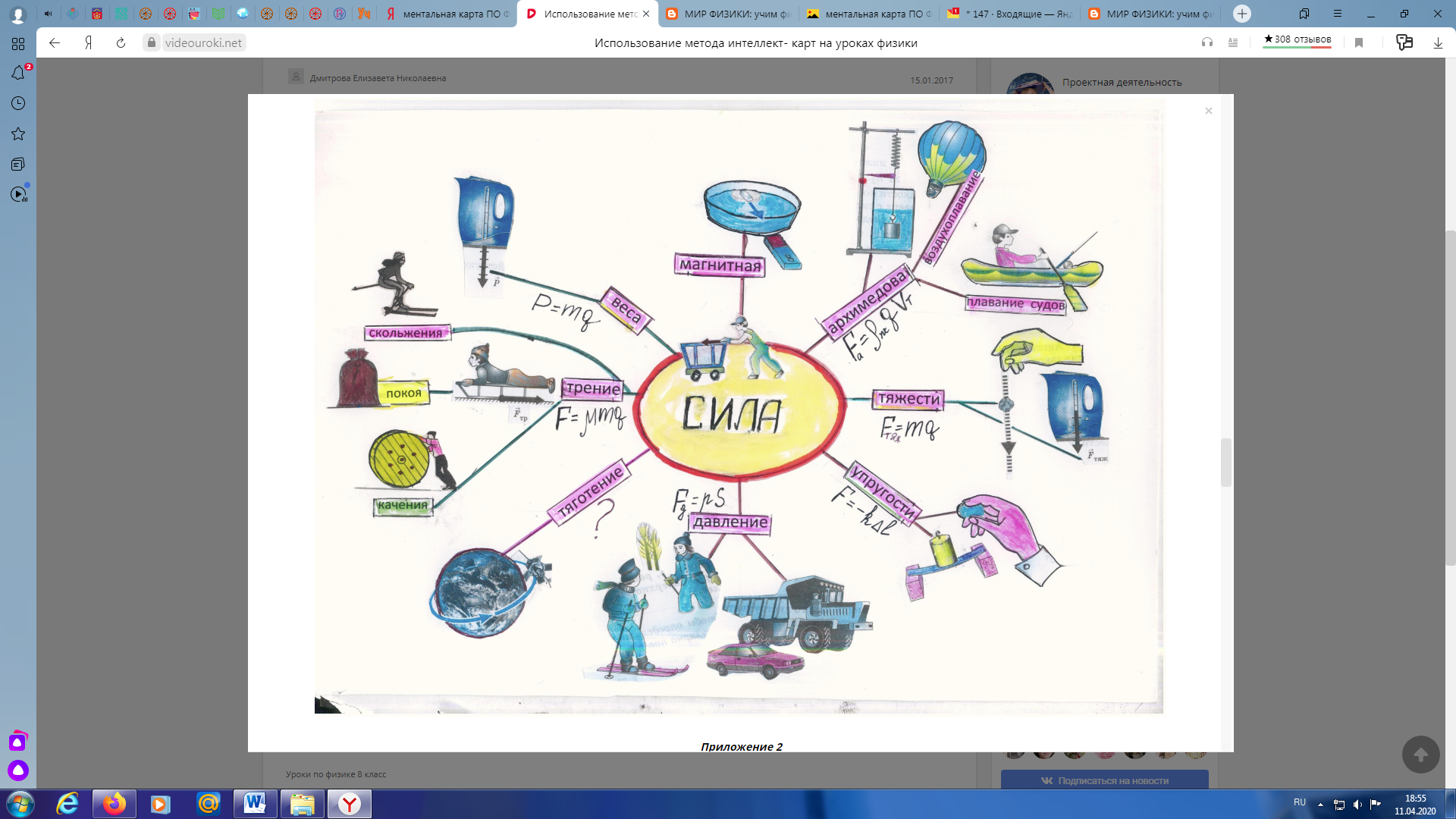 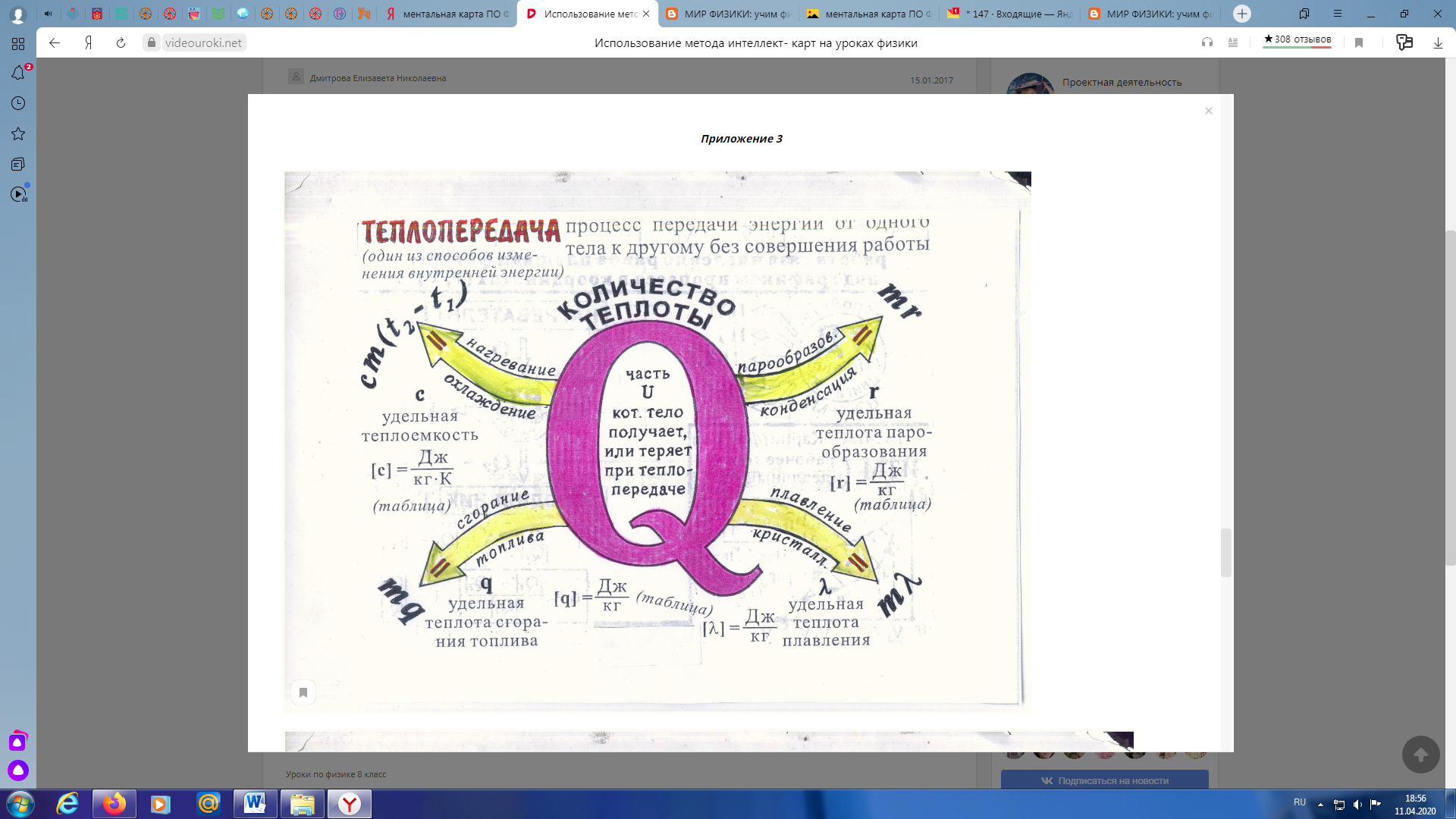 ПредметЗаданиеФорма контроля ГеометрияРешить на образовательном портале «РЕШУ ОГЭ» вариант № 25344846 (время выполнения 20 минут, доступен с 13.04.2020  08:00 по 14.04.2020  09:00)Выполнить задания (постараться устно)  и отправить ответы на портале  учителю до 9 часов  14.04.2020 годаГеометрия№1088(чертеж в тетрадь, таблицу в тетрадь, ответы записать в таблицу, решение в тетради)задания выполнить в тетради, фотографии выполненных заданий прислать учителю на электронную почту moiseevaludmila2020@yandex.ru до 9 часов  15.04.2020 годаФизика§37 Составить  по данной теме ментальную  карту*задания выполнить в тетради или в текстовом редакторе, фотографии выполненных заданий или текстовый документ прислать учителю на электронную почту moiseevaludmila2020@yandex.ru до 11  часов  15.04.2020 годаХимияПрочитать параграф 35, посмотреть презентацию на сайте «Российская электронная школа»  https://resh.edu.ru/ по теме: «Спирты»Выполнить задания (см. ниже)Выполнить задания в текстовом редакторе и прислать учителю на электронную почту jakunina14@yandex.ru , до 14 часов  14.04.2020 года ОБЖ«О порядке приема сообщений, содержащих угрозы террористического характера по телефону»Записать, что надо делать и отправить сообщением на электронную почту desyatovsckaya@yandex.ru  до 14 часов 14.04.2020 годаИсторияhttps://cloud.mail.ru/public/3iRM/52xZd9N3dhttps://cloud.mail.ru/public/LW1G/2M8AjE9vUИсторияВыполнить работу по тексту (разрешено использовать дополнительные источники информации).Выполняем задание, фотографируем и отсылаем учителю на почту 9211515854@mail.ru до 11 часов 14.04.2020 годаЛитератураМ. А. Шолохов.«Судьба человека»: проблематика и образы. Слово о писателе.  Судьба  человека и судьба родины.  Образ  главного героя — простого человека, воина и труженика. Тема воинского подвига, непобедимости человека. Задание:- Конспектирование статьи учебника «Михаил Александрович Шолохов». - Письменный ответ на вопрос «Почему трагическое повествование о войне не вызывает у читателя чувства безысходности?» (по рассказу «Судьба человека»). - Проект. Подготовка электронной презентации «Рассказ  „Судьба  человека“  в иллюстрациях».задания выполнить в тетради, фотографии выполненных заданий прислать учителю личным сообщением в социальной сети «Вконтакте» до 11 часов 16.04.2020 годаПризнакиМетанолЭтанолФормулаФизические свойстваОтношение к водеГорение ( цвет пламени)ПрименениеСпособы полученияДействие на организм